公益財団法人ポリウレタン国際技術振興財団第９回（令和五年度）研究助成申請書令和　　　年　　　月　　　日公益財団法人　ポリウレタン国際技術振興財団　　御中推　薦　者　　　　　　所 属 機 関　　　　所   在   地  〒　   -   　　　電 話 番 号　	　　役職 ・ 氏名　                                  印		下記の通りポリウレタン国際技術振興財団研究助成の候補に推薦します。また本推薦は募集要項の記載事項に留意して作成されたことを宣します。以上記研究経費の所要額これまでの研究活動実績及び現在の活動状況について	（必要に応じてもう１頁追加できます）１.活動実績授賞された学会・協会賞　　（受賞名・授与年月日）				２.現在の研究活動状況							①研究報告 （誌名（発行年） ・ 巻　・頁  ・タイトル）							　　註:最近の論文を初めにして記載ください	②口頭発表 （発表会名・開催地・発表年月日・タイトル）                註:学協会以外の営利団体での発表は除く③所属団体名（例：日本ゴム協会会員、同協会元関東支部幹事）		代表研究者            ﾌリガナ氏名　（生年月日）          所属機関名（大学、研究機関）・部門・役職所属機関所在地  〒    -       電話番号：　                     　   ＦＡＸ番号：Ｅメールアドレス代表研究者            ﾌリガナ氏名　（生年月日）          所属機関名（大学、研究機関）・部門・役職所属機関所在地  〒    -       電話番号：　                     　   ＦＡＸ番号：Ｅメールアドレス代表研究者            ﾌリガナ氏名　（生年月日）          所属機関名（大学、研究機関）・部門・役職所属機関所在地  〒    -       電話番号：　                     　   ＦＡＸ番号：Ｅメールアドレス代表研究者            ﾌリガナ氏名　（生年月日）          所属機関名（大学、研究機関）・部門・役職所属機関所在地  〒    -       電話番号：　                     　   ＦＡＸ番号：Ｅメールアドレス主な共同研究者主な共同研究者主な共同研究者主な共同研究者氏名氏名所属機関・部門・役職所属機関所在地研究題目　和　文　英　文研究題目　和　文　英　文研究題目　和　文　英　文研究題目　和　文　英　文研究の概要（研究の目的と達成手段の概要を２１行以内でご記入ください。行数制限を超えた場合、選考対象外とする場合があります。）研究の概要（研究の目的と達成手段の概要を２１行以内でご記入ください。行数制限を超えた場合、選考対象外とする場合があります。）研究の概要（研究の目的と達成手段の概要を２１行以内でご記入ください。行数制限を超えた場合、選考対象外とする場合があります。）研究の概要（研究の目的と達成手段の概要を２１行以内でご記入ください。行数制限を超えた場合、選考対象外とする場合があります。）研究の概要（グラフィック アブストラクトを枠内に掲載してください。）                         Example of Graphic Abstract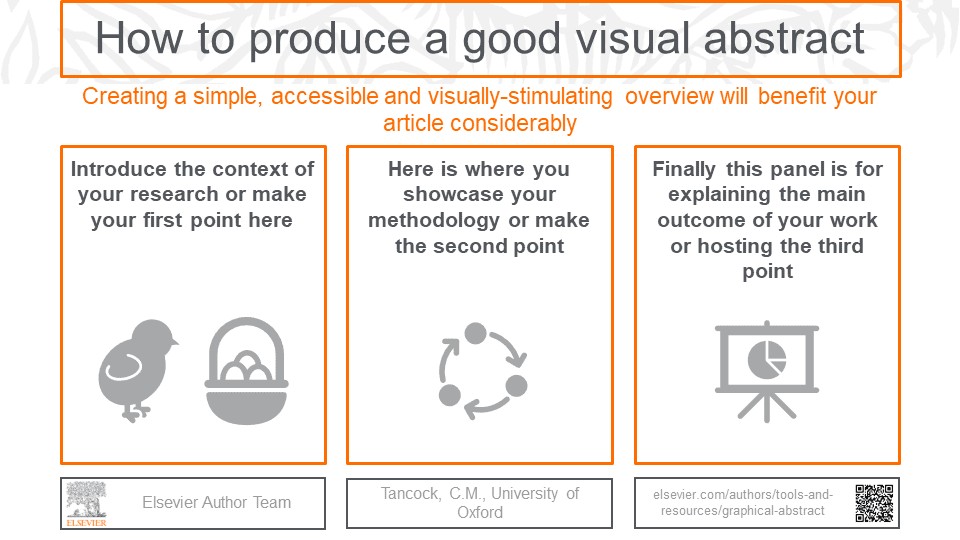 研究の概要（グラフィック アブストラクトを枠内に掲載してください。）                         Example of Graphic Abstract研究の概要（グラフィック アブストラクトを枠内に掲載してください。）                         Example of Graphic Abstract研究の概要（グラフィック アブストラクトを枠内に掲載してください。）                         Example of Graphic Abstract研究目的（背景、目的、到達目標等を以下１ページ以内にご記入ください。ページ数制限を超えた場合、選考対象外とする場合があります。）本申請の研究に係る過去に研究された研究内容及び実績を記入してください。研究目的（背景、目的、到達目標等を以下１ページ以内にご記入ください。ページ数制限を超えた場合、選考対象外とする場合があります。）本申請の研究に係る過去に研究された研究内容及び実績を記入してください。研究目的（背景、目的、到達目標等を以下１ページ以内にご記入ください。ページ数制限を超えた場合、選考対象外とする場合があります。）本申請の研究に係る過去に研究された研究内容及び実績を記入してください。研究目的（背景、目的、到達目標等を以下１ページ以内にご記入ください。ページ数制限を超えた場合、選考対象外とする場合があります。）本申請の研究に係る過去に研究された研究内容及び実績を記入してください。研究実施計画の大要（１ページ以内に文書、図、グラフ等を記入してください。文字数制限を超えた場合、選考対象外とする場合があります。）研究実施計画の大要（１ページ以内に文書、図、グラフ等を記入してください。文字数制限を超えた場合、選考対象外とする場合があります。）研究実施計画の大要（１ページ以内に文書、図、グラフ等を記入してください。文字数制限を超えた場合、選考対象外とする場合があります。）令和５年度項 目予算額 （円）研究経費設備・備品費研究経費消耗品費研究経費材料費研究経費交通・宿泊費研究経費その他研究経費計 設備備品の内容（機器・仕様等について記入してください。）